REQUERIMENTO N.º 2126/2019EMENTA: Informações quanto ao afundamento do asfalto na rua Higyno Guilherme Costato, Jardim Pinheiros.Senhora Presidente,Senhores Vereadores:Considerando que no dia 15 de dezembro de 2017, o DAEV realizou reparo de vazamento na rua  Higyno Guilherme Costato, na altura do número 84, no Jardim Pinheiros;Considerando que após a execução do serviço foi constatado pelo DAEV que houve afundamento da pavimentação nas proximidades do local do vazamento, conforme consta em resposta ao Requerimento nº 160 de 28 de março de 2018, em anexo;Considerando que a pavimentação da referida localidade novamente apresentou afundamento;O vereador FRANKLIN, no uso de suas atribuições legais, requer nos termos regimentais, após aprovação em Plenário, que seja encaminhado ao Exmo. Senhor Prefeito Municipal, os seguintes pedidos de informações: A Autarquia tem conhecimento se o problema de vazamento na rede de esgoto constatado em 12/12/2017, conforme consta na resposta do Requerimento nº 160/2018, é recorrente no referido local?  Se sim, o problema foi resolvido? Se não, justificar.O Departamento de Águas e Esgotos de Valinhos (DAEV) tem conhecimento de que novamente ocorreu afundamento do asfalto na referida via?Há previsão para manutenção do asfalto da referida via? Se sim, informar a data. Se não, informar o motivo. Justificativa: Os moradores desta localidade procuraram este vereador para solicitar providência quanto ao assunto, pois sendo a via de mão dupla, há risco de colisão de veículos quando os motoristas tentam desviar do local danificado.(fotos em anexo)Valinhos, 18 de setembro de 2019.Franklin Duarte de LimaVereador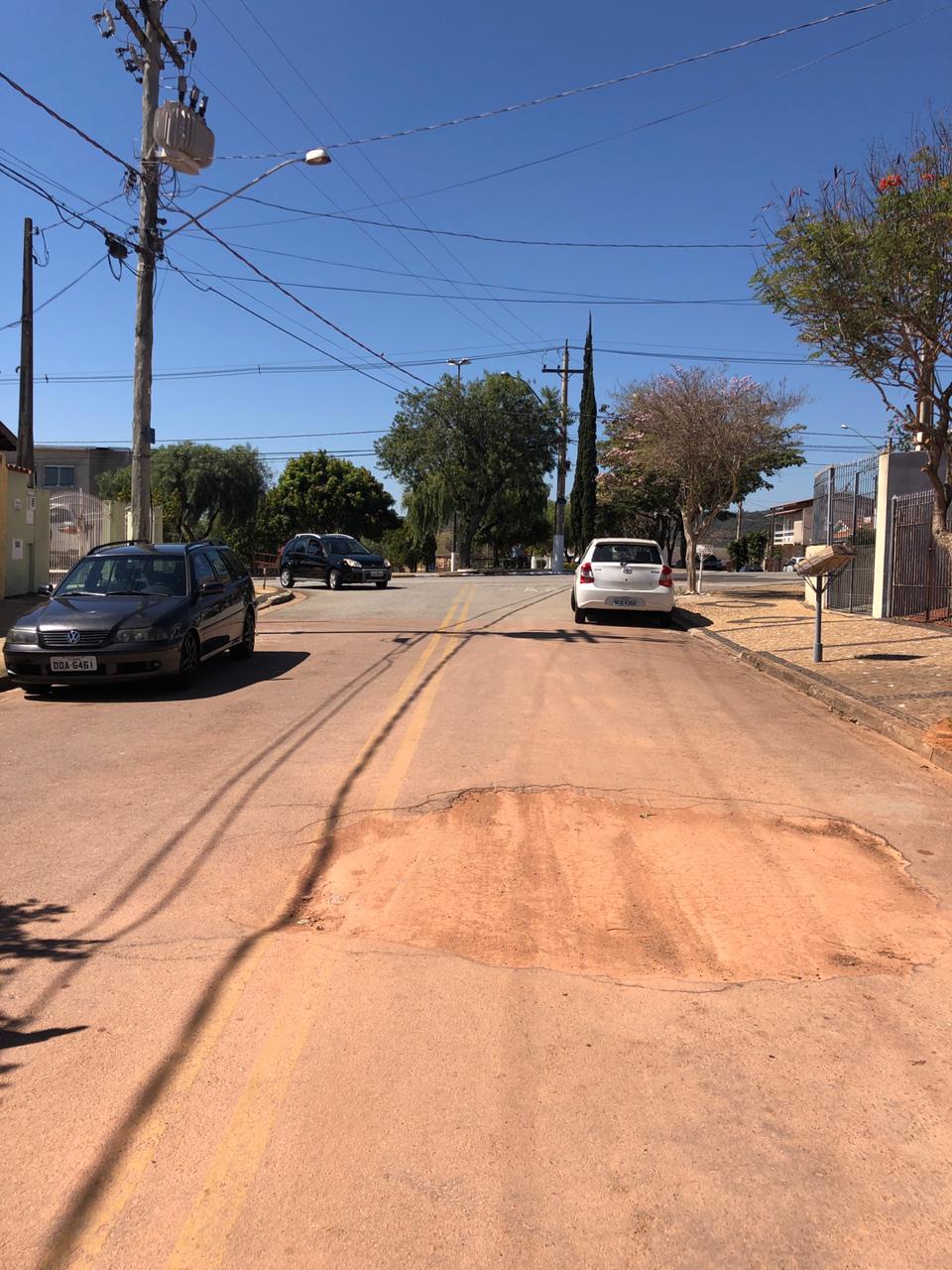 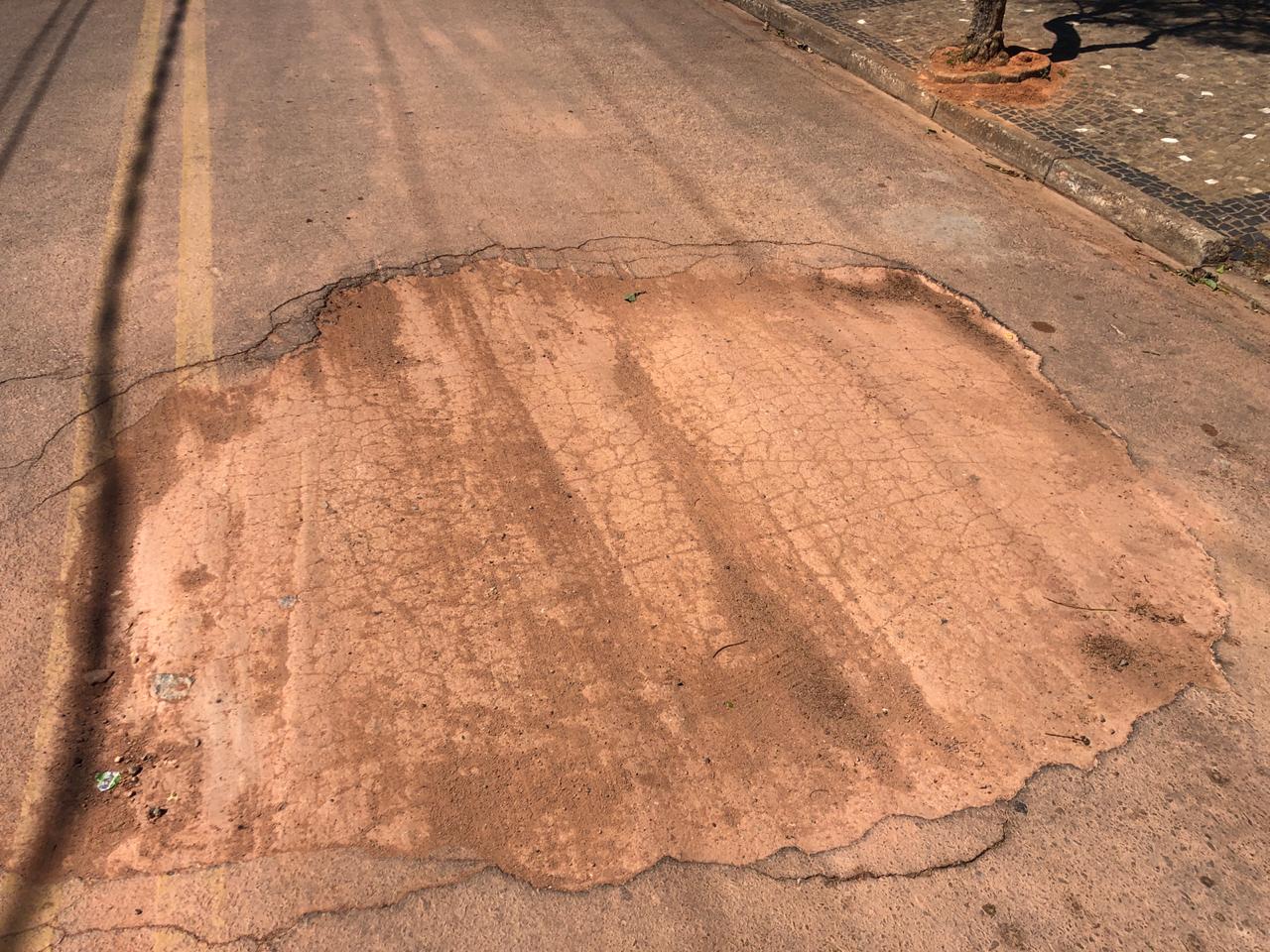 